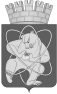 Городской округ «Закрытое административно – территориальное образование  Железногорск Красноярского края»АДМИНИСТРАЦИЯ ЗАТО г. ЖЕЛЕЗНОГОРСКПОСТАНОВЛЕНИЕ  22.05.2020										            № 932г. ЖелезногорскО внесении изменений в постановление Администрации ЗАТО г.Железногорскот 22.04.2020 № 788 «О назначении ответственных должностных лиц»В соответствии с  указом Губернатора Красноярского края от 27.03.2020 N 71-уг «О дополнительных мерах, направленных на предупреждение распространения коронавирусной инфекции, вызванной 2019-nCoV на территории Красноярского края», постановлением Правительства Красноярского края от 05.04.2020 N 192-п «Об утверждении превентивных мер, направленных на предупреждение распространения коронавирусной инфекции, вызванной 2019-nCoV, и порядка осуществления контроля за их соблюдением работодателями на территории Красноярского края»,ПОСТАНОВЛЯЮ:Внести следующие изменения в  постановление Администрации ЗАТО г.Железногорск от 22.04.2020 № 788 «О назначении ответственных должностных лиц»:Пункт 1 изложить в редакции:«1. Определить ответственных должностных лиц – первых заместителей, заместителей Главы ЗАТО г  Железногорск по отраслевым сферам деятельности, уполномоченных на осуществление контроля соблюдения работодателями превентивных мер, направленных на предупреждение распространения коронавирусной инфекции, вызванной 2019-nCoV (далее - Превентивные меры), согласно приложению.»Пункты 2,3,4 отменить2.  Первому  заместителю Главы ЗАТО г.Железногорск по стратегическому планированию, экономике и финансам (С.Д. Проскурнин), руководителю управления экономики и планирования Администрации ЗАТО г.Железногорск (Н.И.Соловьева) обеспечить контроль:- в период с 21 мая 2020 года по 24 мая 2020 года включительно за подготовкой   к возобновлению деятельности (работы)  организаций (работодателей), являющихся парикмахерскими, салонами красоты, косметическими салонами (далее в настоящем пункте – объекты в сфере услуг), и их работников при условии обязательного соблюдения ими требований        по организации работы объектов в сфере услуг с целью недопущения заноса и распространения новой коронавирусной инфекции (COVID-19) установленных приложением  к указу Губернатора Красноярского края от 20.05.2020 № 127-уг.- в период с 25 мая 2020 года организовать контроль  за исполнением на территории  ЗАТО Железногорск  организаций (работодателей), являющихся парикмахерскими, салонами красоты, косметическими салонами требований соблюдения превентивных мер, направленных на предупреждение распространения коронавирусной инфекции, вызванной 2019-nCoV.	3. Первому заместителю Главы ЗАТО г.Железногорск по жилищно - коммунальному хозяйству (А.А. Сергейкин) обеспечить контроль за исполнением на территории ЗАТО Железногорск работодателями, привлекающими работников к работам, выполняемым вахтовым методом (ФГУП «ГУССТ №9 при Спецстрое России», АО «Элерон» и иные организации) в части  обеспечения работодателями  соблюдения постановления Правительства Красноярского края от 05.04.2020 N 192-п «Об утверждении превентивных мер, направленных на предупреждение распространения коронавирусной инфекции, вызванной 2019-nCoV, и порядка осуществления контроля за их соблюдением работодателями на территории Красноярского края»,  а также обеспечения работодателями, привлекающими работников к работам, выполняемым вахтовым методом:	- размещения работников, выезжающих для работы вахтовым методом, в специально приспособленных помещениях гостиниц, пансионатов, санаториев, домов и баз отдыха, иных подобных объектов, которые функционируют по типу обсерваторов, на 14 календарных дней до выезда к месту нахождения объекта производства работ для наблюдения за состоянием здоровья работников;- проведения лабораторного обследования работников на коронавирусную инфекцию, вызванную 2019-nCoV, за двое суток до выезда к месту нахождения объекта производства работ. При наличии положительного результата (при подозрении на коронавирусную инфекцию, вызванную 2019-nCoV) в отношении работника и его контактных лиц организуется комплекс соответствующих противоэпидемических мероприятий с запретом выезда.»4. Работодатели, деятельность которых возобновлена в соответствии с федеральными и краевыми правовыми актами, направленными на предупреждение распространения коронавирусной инфекции, вызванной 2019-nCoV, представляют информацию о соблюдении Превентивных мер в Администрацию ЗАТО г.Железногорск в течение 5 дней со дня возобновления деятельности.»5. Управлению внутреннего контроля Администрации ЗАТО г. Железногорск (Е.Н. Панченко) довести настоящее постановление до сведения населения через газету «Город и горожане».6. Отделу общественных связей Администрации ЗАТО г. Железногорск (И.С. Пикалова) разместить настоящее постановление на официальном сайте городского округа «Закрытое административно-территориальное образование Железногорск Красноярского края» в информационно-телекоммуникационной сети «Интернет».7. Контроль над исполнением настоящего постановления возложить на  первого заместителя Главы ЗАТО г. Железногорск по жилищно-коммунальному хозяйству А.А. Сергейкина.8. Настоящее постановление подлежит официальному опубликованию, вступает в силу с 22.05.2020, за исключением п. п. 1.2. п.1, который вступает в силу с 16.05.2020. Глава ЗАТО г. Железногорск					                  И.Г. Куксин